ORGANISATION : des sacs et des médicamentsORDONNANCE ET MEDICAMENTS DANS ENVELOPPE SI TRAITEMENTAfin d’alléger nos sacs (ce sont les adultes qui gardent avec eux les médicaments), merci de nous simplifier les choses de la manière suivante :-Médicaments « au cas où » : deux-trois comprimés prédécoupés avec la notice (inutile de fournir toute la boîte) dans une enveloppe portant le nom de l’élève. Joindre l’ordonnance pour l’autorisation. Le reste dans une pochette à part avec le nom de l’élève bien visible. Les adultes les gardent dans leurs valises.-Traitement régulier (matin et/ou midi et/ou soir) : faire une ENVELOPPE par jour portant le nom de l’élève et le traitement à suivre contenant le nombre de médicaments prescrits accompagnés de l’ordonnance. Les adultes les gardent sur eux continuellement. -Si médicament encombrant (ex : ventoline), une toute petite pochette de préférence, avec les indications à suivre glissées à l’intérieur.-anti-nauséeux : les élèves se gèrent eux-mêmes.Attention : Les boîtes avec tous les médicaments sont pénibles à gérer (trop encombrantes) … A éviter donc !Cette organisation nous permet d’être moins encombrés pendant les visites ! Merci de votre compréhension  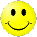 Nom PrénomX comprimé(s) de X ou Y … fois par jourTel joursac à dos Avec étiquette indiquant coordonnées de l’élève (nom, téléphone) A GARDER avec soi dans le car. On l’aura en permanence sur soi !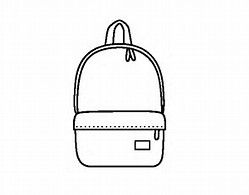 -anti-nauséeux (et sachets plastiques) (Ne pas les ranger tous pas ds la valise !)-kleenex-gourde ou bouteille d’eau dans sac en plastique (pour éviter les fuites)-nécessaire de toilette du 1er soir et du 1er matin (brosse, brosse à dents, dentifrice, gant de toilette) + un T-Shirt propre de rechange-pochette (pour le livret voyage) + CAHIER pour prendre des notes +2 crayons papier-lunettes de soleil et/ou k-way selon la météo-jeux de cartes et/ou livre pour s’occuper-duvet et oreiller pour le car, marqués au nom de l’élèvesac à dos ou sac isotherme (trop encombrant ds le car)il ira dans la soute mais ns y aurons accès lors des pauses-repasAvec étiquette indiquant coordonnées de l’élève (nom, téléphone)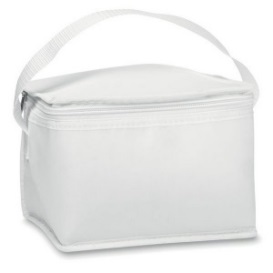 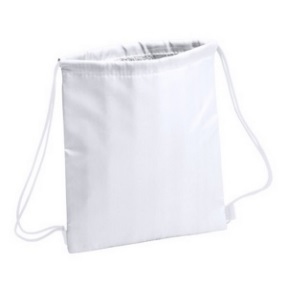 avec les repas -du midi -du soir ainsi -gourde ou boiteilles d’eau+ le goûter.Prévoir en + un gôuter pour Pompéi !Valise ou sac de voyage dans soute du car Avec étiquette indiquant coordonnées de l’élève. Ruban rouge pour reconnaître les bagages du groupe.NOUS NE LA RECUPERERONS QUE LE DIMANCHE SOIR A L’HOTEL !!!!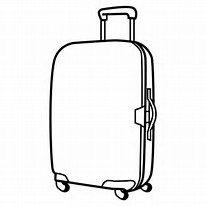 -pyjama + chaussons-sous-vêtements -pas de serviette de toilette (fournie par l’hôtel)-tenues  pour le séjour + sac à linge sale-veste de pluie et / ou kway  + chaussures de rechange absolument !-trousse de toilette (gel douche etc…) + kleenex-trousse scolaire (avec colle, ciseaux, stylo…)-dans sac, à part, un goûter pour le retour en car (jeudi 22 mars)-des encas pour le séjour, pour améliorer le pique-nique et pour les goûters : pommes-potes, biscuits etc…-multiprise pour charger les portables dans les chambres